Ce document et ses annexes doivent être envoyés à l’autorité communale.  Pompe à chaleur intérieure	    Pompe à chaleur extérieure	  Installation de chauffage principaleContrôle du respect des critères légaux (art. 68c RLATC)1. Conditions cumulatives initiales de dispense d’autorisation Elle s’intègre au bâti existant  Son volume ne dépasse pas 2 m3  Elle ne porte pas atteinte à d’autres intérêts publics prépondérants Son mode réversible pour une production de froid sera bridé. Pour rappel, les installations de rafraîchissement sont soumises à autorisation cantonale et sont donc exclues du présent devoir d’annonce Pour les PAC, produisant du chauffage, situées à plus de 1'000 m d’altitude, un label Minergie ou un CECB en classe C est déposé dans le cadre du devoir d’annonce Le rapport entre sa puissance de chauffe, la puissance acoustique maximale de nuit et la distance minimale au récepteur selon les valeurs déterminées dans les tableaux ci-dessous est respecté pour une pompe à chaleur extérieure :2. Emplacement	La PAC doit être placée et orientée de manière à minimiser autant que possible les immissions de bruit auprès de tous les voisins dans le respect du principe de prévention (art. 11 LPE) (compte tenu des contraintes techniques et pour autant que cette exigence soit proportionnée).Emplacement de l’installationAnnexes à joindreObligatoires  Plan de situation avec échelle et emplacement de la PAC (extrait cadastral ou photo aérienne www.geo.vd.ch,
www.google.ch/maps)  Données techniques de la pompe à chaleur air/eau ou air/airFacultatif  PAC > 1'000 m : label Minergie ou CECB en classe C  Données techniques de l’atténuation acoustique du caisson d’insonorisation1 Le degré de sensibilité au bruit ressort du plan d’affectation des zones ou du règlement des zones de la commune. C’est le degré de sensibilité au bruit de la zone où se trouve le récepteur voisin le plus exposé – et non celui de la zone où se trouve la PAC – qui est déterminant.2 La puissance acoustique maximale de nuit (LwA,max. nuit) peut être reprise de la liste par modèle du GSP, voir https://www.fws.ch/fr/cercle-bruit/. De plus, l’atténuation de puissance acoustique d’un caisson d’insonorisation peut être prise en compte, sous réserve de justification annexée au présent formulaire d’annonce.3 La distance minimale au récepteur le plus exposé doit être mesurée entre la source de bruit (PAC extérieure) et le local de réception voisin le plus exposé (fenêtre la plus exposée d’un local à usage sensible au bruit - chambre, salon, cuisine habitable, bureau, etc.- ou emplacement sur une parcelle constructible (mais non construite) où pourrait être érigé un local sensible au bruit.RecommandationIl est recommandé au propriétaire d’informer ses voisins du projet d’installation de pompe à chaleur.SignaturesPar sa/leur signature, le/s requérant/s atteste/nt que le projet présenté est complet et qu’il respecte les dispositions légales et autres normes applicables. De plus, il/s s’engage/nt à faire usage de la pompe à chaleur exclusivement en mode production de chaleur et jamais en mode réversible, à des fins de rafraîchissements.Aides financières :Subventions cantonales : 						www.vd.ch/energie	Aides financières communales :					Certaines communes octroient des aides financièresDéductions fiscales :Subventions, autres aides, déductions fiscales 				www.vd.ch/energie	Informations sur les pompes à chaleur :Infoline : 024 426 02 11						https://www.fws.ch/fr/Rubrique bâtiment, systèmes de chauffage   infoline : 0848 44 44 44		www.suisseenergie.ch			Adresses :DGE - DIREV, Direction générale de l’environnement - Direction de l’environnement industriel, urbain et rural	Chemin des Boveresses 155, 1066 Epalinges, T : 021 316 43 60		info.bruit@vd.ch DGE - DIREN, Direction générale de l’environnement - Direction de l’environnement industriel, urbain et ruralAvenue de Valmont 30b, 1014 Lausanne, T : 021 316 95 50		info.energie@vd.ch DGTL, Direction générale du territoire et du logement 	Avenue de l’Université 5, 1014 Lausanne, T : 021 316 74 11		info.dgtl@vd.ch 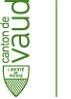 Direction générale de l’environnement (DGE) Direction générale du territoire et du logement (DGTL)Formulaire d’annonce pour la production du chauffage ou de l’eau chaude sanitaire par une pompe à chaleur air/eau ou air/air dans un bâtiment existant(art. 68c RLATC)(non soumise à autorisation)RequérantRequérantRequérantInstallateur, professionnel qualifiéInstallateur, professionnel qualifiéInstallateur, professionnel qualifiéPrénom, Nom :Adresse :NP/lieu :Tél. :E-Mail:  Le bâtiment est en zone à bâtir Le bâtiment est hors zone à bâtir (consultation de la DGTL par la commune)Puissance de chauffe A-7/W35Puissance acoustique maximale de nuit LwA, max. nuit2 [dB(A)]Distance minimale au récepteur le plus exposé3 [m] dans une zone de degré de sensibilité au bruit II1Distance minimale au récepteur le plus exposé3 [m] dans une zone de degré de sensibilité au bruit III et IV1Inférieure à 10 kW49 6 4Entre 10 et 15 kW53 9 6Entre 16 et 20 kW57 15 9Entre 21 et 30 kW59 18 11Supérieure à 30 kW61 23 14Adresse, parcelle No ECA NP/ Commune Affectation bâtiment Requérant/sEntreprise, installateurNom/s et adresse, ou tampon de l’entrepriseResponsable/s, tél. :Lieu, date :Signature/s :Décision de la Commune (à communiquer au requérant)  Projet dispensé d'autorisation selon art. 68c RLATC     Le projet peut être réalisé dès réception du présent avis, conformément à son descriptif.  Projet soumis à une procédure d'autorisation     Exposé des motifs : Signature des responsablesNom, adresse ou tampon de la Commune/Canton     Communaux     Cantonaux (DGTL)Responsable/s :Titre/s :Lieu, date :Signature/s: